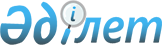 Об утверждении стандарта оказания государственной услуги "Назначение и выплата социальной помощи на санаторно-курортное лечение отдельным категориям граждан" государственным учреждением "Отдел занятости и социальных программ города Петропавловска"
					
			Утративший силу
			
			
		
					Постановление акимата города Петропавловска Северо-Казахстанской области от 11 декабря 2007 года N 1980. Зарегистрировано Управлением юстиции города Петропавловска Северо-Казахстанской области 11 января 2008 года N 13-1-100. Утратило силу - постановлением акимата города Петропавловска Северо-Казахстанской области от 17 июля 2009 года N 824      Утратило силу - постановлением акимата города Петропавловска Северо-Казахстанской области от 17.07.2009 г. N 824

      В соответствии со статьями 1, 9-1, 15-1 Закона Республики Казахстан от 27 ноября 2000 года N 107 "Об административных процедурах", постановлений Правительства Республики Казахстан от 30 июня 2007 года N 558 "Об утверждении Типового стандарта оказания государственной услуги", от 30 июня 2007 года N 561 "Об утверждении реестра государственных услуг, оказываемых физическим и юридическим лицам", акимат города ПОСТАНОВЛЯЕТ: 

      1. Утвердить прилагаемый стандарт оказания государственной услуги "Назначение и выплата социальной помощи на санаторно-курортное лечение отдельным категориям граждан" государственным учреждением "Отдел занятости и социальных программ города Петропавловска". 

      2. Контроль за исполнением настоящего постановления возложить на первого заместителя акима города Сарсембаева А.З. 

      3. Настоящее постановление вводится в действие по истечении десяти календарных дней со дня его первого официального опубликования.       Аким города Утверждено 

постановлением акимата 

города Петропавловска 

от 2007 года N 1980 

Стандарт оказания государственной услуги "Назначение и выплата социальной помощи на санаторно-курортное лечение отдельным категориям граждан" 1. Общие положения       1. Назначение и выплата социальной помощи отдельным категориям нуждающихся граждан по решениям местных представительных органов. 

      2. Форма оказываемой государственной услуги - частично автоматизированная. 

      3. Государственная услуга оказывается на основании пункта 2 постановления акимата города Петропавловска Северо-Казахстанской области от 23 марта 2005 года N 215 "Об утверждении Правил предоставления социальной помощи на санаторно-курортное лечение отдельным категориям граждан" ( государственная регистрация N 1578 от 15 апреля 2005 года "Добрый вечер") с изменениями внесенными постановлением акимата города от 26 октября 2005 года N 1342 "О внесении изменений в постановлении акимата города Петропавловска от 23 марта 2005 года N 215 "Об утверждении Правил предоставления социальной помощи на санаторно-курортное лечение отдельным категориям граждан" (государственная регистрация N 13-1-28 от 10 февраля 2006 года "Проспект СК" N 6), с изменениями внесенными в постановление акимата города от 22 февраля 2007 года N 226 "О внесении изменений и дополнений в постановление акимата города Петропавловска от 23 марта 2005 года N 215 "Об утверждении Правил предоставления социальной помощи на санаторно-курортное лечение отдельным категориям граждан" (государственная регистрация N 13-1-64 от 19 марта 2007 года»"Проспект СК" N 13, 6 апреля 2007 года "Қызылжар нұры" N 14), постановлением акимата города Петропавловска от 14 июня 2007года N 751 "О внесении изменений в постановление акимата города Петропавловска от 23 марта 2005 года N 215 "Об утверждении Правил предоставления социальной помощи на санаторно-курортное лечение отдельным категориям граждан" (государственная регистрация N 13-1-78 от 20 июля 2007 года, 3 августа 2007 года "Проспект СК" N 31, 3 августа 2007 года "Қызылжар нұры" N 32). 

      "Государственному учреждению "Отдел занятости и социальных программ города Петропавловска" обеспечить назначение социальной помощи с зачислением средств на лицевые счета получателей". 

      4. Государственная услуга предоставляется Государственным учреждением "Отдел занятости и социальных программ города Петропавловск". 

      5. Форма завершения (результат) оказываемой государственной услуги - уведомление 

      6. Государственная услуга оказывается: 

      участникам Великой Отечественной войны; 

      инвалидам Великой Отечественной войны; 

      другим категориям лиц, приравненных по льготам и гарантиям к участникам войны. 

      7. Сроки оказания государственной услуги - не позднее тридцати календарных дней. 

      8. Государственная услуга оказывается бесплатно. 

      9. Место размещения стандарта оказания государственной услуги: 

      Государственное учреждение "Отдел занятости и социальных программ города Петропавловска", адрес: Северо-Казахстанская область, город Петропавловск, улица Казахстанской правды, 35. 

      10. График работы: с понедельника по пятницу, с 9.00 часов до 18.00 часов, перерыв с 13.00 часов до 14.00 часов. 

      11. Условия места предоставления услуги - зал ожидания, для людей с ограниченными возможностями - пандус, места для сидения. 

2. Порядок оказания государственной услуги       12. Перечень необходимых документов для получения государственной услуги: 

      1) заявление; 

      2) копия удостоверения личности; 

      3) заключение медицинского учреждения о нуждаемости в санаторно-курортном лечении; 

      4) копии документов, подтверждающих принадлежность к данной категории; 

      5) справку из городского филиала Государственного центра по выплате пенсий и пособий о подтверждении статуса получателя специального государственного пособия. 

      Государственное учреждение "Отдел занятости и социальных программ города Петропавловска", график работы и приема: с понедельника по пятницу, с 9.00 часов до 18.00 часов, перерыв с 13.00 часов до 14.00 часов, адрес: Северо-Казахстанская область, город Петропавловск, улица Казахстанской правды, 35, кабинеты N 10, N 11, N 12, телефоны: 34-45-70, 31-11-27. 

      Сноска. Пункт 12 в редакции постановления акимата города Петропавловска от 08.09.2008 N 1516 

      13. Все необходимые бланки заявлений находятся у специалиста приемной. 

      14. Документы, необходимые для получения государственной услуги сдаются в Государственное учреждение "Отдел занятости и социальных программ города Петропавловска", адрес: Северо-Казахстанская область, город Петропавловск, улица Казахстанской правды, 35, кабинеты N 11, N 12 . 

      15. После предъявления всех необходимых документов для получения государственной услуги, потребителю государственной услуги выдается талон с указанием даты принятия и срока исполнения. 

      16. Способ оказания услуги - личное посещение. 

      Конечный результат оказания услуги выдается по адресу: Северо-Казахстанская область, город Петропавловск, улица Казахстанской правды, 35, кабинеты N 11, N 12 . 

      17. Основанием для приостановления оказания государственной услуги является предоставление заведомо ложных сведений  и недостоверные сведения документов. 

3. Принципы работы       18. Принципы работы, которым руководствуется государственный орган по отношению к потребителю услуг: 

      получение полной и подробной информации о порядке предоставления услуги; 

      вежливость, ответственность и профессионализм; 

      бесплатное получение заявления, установленного образца и прилагаемых к нему бланков; 

      получение уведомления о принятом решении, в случае отказа в уведомлении будут указаны причины отказа. 

4. Результаты работы       19. Результаты оказания государственной услуги потребителям измеряются показателями качества и доступности, которые указаны в приложении к настоящему стандарту. 

      20. Целевые значения показателей качества и доступности государственных услуг, по которым оценивается работа государственного органа, учреждения или иных субъектов, оказывающих государственные услуги, ежегодно утверждаются специально созданными рабочими группами. 

5. Порядок обжалования       21. Порядок обжалования действия (бездействия) уполномоченных должностных лиц можно получить: Государственное учреждение "Отдел занятости и социальных программ города Петропавловска", адрес: Северо-Казахстанская область, город Петропавловск, улица Казахстанской правды, 35, кабинет N 24, телефон: 34-47-18, адрес электронной почты: gu_pavl@mail.online.kz. 

      22. Жалоба подается: 

      начальнику или заместителю начальника государственного учреждения "Отдел занятости и социальных программ города Петропавловска", адрес: Северо-Казахстанская область, город Петропавловск, улица Казахстанской правды, 35, кабинет N 24, N 28, телефоны: 34-47-18, 34-08-01, адрес электронной почты: gu_pavl@mail.online.kz; 

      вышестоящие организации; 

      суд. 

      23. Документ, подтверждающий принятие жалобы и предусматривающий срок и место получения ответа на поданную жалобу: талон о принятии обращения, журнал регистрации обращений граждан. Место получения ответа на жалобу - Государственное учреждение "Отдел занятости и социальных программ города Петропавловска", адрес: Северо-Казахстанская область, город Петропавловск, улица Казахстанской правды, 35, кабинет N 24, телефон: 34-47-18, адрес электронной почты: gu_pavl@mail.online.kz. 

6. Контактная информация       24. Начальник государственного учреждения "Отдел занятости и социальных программ города Петропавловска", адрес: Северо-Казахстанская область, город Петропавловск, улица Казахстанской правды, 35, кабинет N 24, телефон: 34-47-18, адрес электронной почты: gu_pavl@mail.online.kz. 

      Заместитель начальника государственного учреждения "Отдел занятости и социальных программ города Петропавловска", адрес: Северо-Казахстанская область, город Петропавловск, улица Казахстанской правды, 35, кабинет N 28, телефон 34-08-01, адрес электронной почты: gu_pavl@mail.online.kz. 

      25. Информация для потребителя о дополнительных услугах - возможность получения социальной помощи на санаторно-курортное лечение участникам Великой Отечественной войны, инвалидам Великой Отечественной войны, другим категориям лиц, приравненным по льготам и гарантиям к участникам войны. 
					© 2012. РГП на ПХВ «Институт законодательства и правовой информации Республики Казахстан» Министерства юстиции Республики Казахстан
				